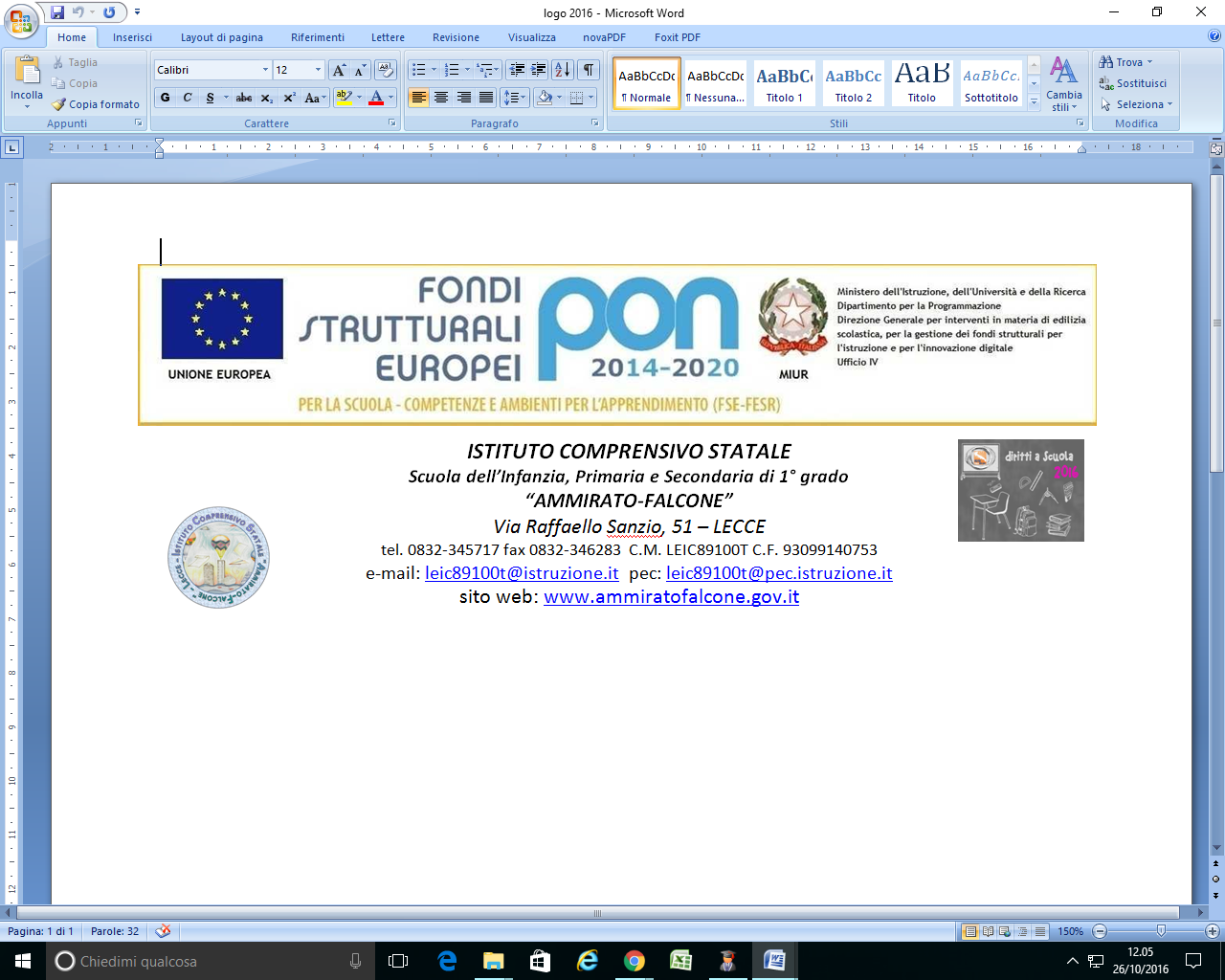 Alla Dirigente scolastica(Responsabile della Trasparenza)Istituto comprensivo “Ammirato – Falcone”Via Raffaello Sanzio, 4173100 – Lecceleic89100t@istruzione.itOggetto: Richiesta di visione e/o copia di documenti amministrativi,ai sensi della legge 7 agosto 1990, n.241 e successive modifiche ed integrazioni.Il/la sottoscritto/a ___________________________________________________________________________nato/a a ______________________________________________ il __________________________________residente in _________________________________________________ Prov. _________ CAP _____________via ____________________________________________________ n. __________ tel. ____________________cod. fisc. _________________________________ e-mail ____________________________________________indirizzo al quale inviare eventuali comunicazioni _________________________________________Consapevole delle sanzioni penali, nel caso di dichiarazioni non veritiere, di formazione e/o uso di atti falsi, di cui all’art. 76 del D.P.R. 28 dicembre 2000 n. 445,CIEDE La VisioneL’EstrazioneL’Estrazione di copia autenticaL’Esperimento congiunto delle sopra citate modalità di accessoDel/i seguente/i documento/i______________________________________________________________________________________________________________________________________________________________________________Per la seguente motivazione:______________________________________________________________________________________________________________________________________________________________________________Mediante (compilazione soo in caso di richiesta di copie)Consegna al sottoscritto richiedente;Consegna al Sig. __________________________________________________________________________	autorizzato dal sottoscritto a svolgere ogni attività connessa alla richiesta di accesso ivi compreso il ritiro dei documenti (ex art. 30del D.P.R. 28 dicembre 2000 n. 445);Trasmissione al seguente il servizio postale al seguente indirizzo: ___________________________________Trasmissione al seguente indirizzo di posta elettronica certificata :___________________________________Ai sensi dell’art. 25 della l. n. 241 del 1990 l'esame dei documenti è gratuito. Il rilascio di copia è subordinato soltanto al rimborso  del  costo  di riproduzione, salve le disposizioni  vigenti  in  materia  di  bollo, nonche' i diritti di ricerca e di visura3. Informativa ai sensi dell’art. 13 del D. Lgs. N. 196/2003: Dichiaro di essere informato, ai sensi e per gli effetti di cui all’art. 13 del D. Lgs. 196/2003, che i dati personali raccolti saranno trattati, con strumenti cartacei e con strumenti informatici, esclusivamente nell’ambito del procedimento di accesso ai documenti amministrativi per il quale la presente dichiarazione viene resa.Luogo e data ______________________					________________________________											firma -----------------------------------------------------------------------------------------------------------------------------------------------------------Ai sensi dell’art. 13 del D. L.gs. 196/03 - Codice in materia di protezione dei dati personali - La informiamo che i Suoi dati sono raccolti e trattati esclusivamente nell’ambito delle procedure di Accesso Civico e saranno attentamente conservati in archivi cartacei e informatizzati. Titolare del trattamento è la Dirigente Scolastica dott.ssa Bruna Morena. Centro che garantisce il rispetto degli obblighi di legge; il responsabile del trattamento è la Direttrice S.G.A. Roberta Tamburini; l’incaricato del trattamento è l’Ass. Amministrativo Giuseppe Antonio Sauro. La informiamo inoltre che ai sensi dell’art. 7 del D.Lgs. 196/03 Lei ha diritto di conoscere, aggiornare, cancellare, rettificare i Suoi dati o opporsi per motivi legittimi all’utilizzo degli stessi.LA DIRIGENTE SCOLASTICABRUNA MORENAFirma autografa sostituita a mezzo stampa ai sensidell’art. 3 comma 2 del D. Lgs. n. 39/1993 